 Історія6-А, Б, ВЧередниченко Н.В.08.11 – 12.11Моя електронна адреса - nataliya_981@ukr.netТема. Стародавні цивілізації Азії та АфрикиЗавдання:Опрацювати  параграф 16 - 17;Виконати усно завдання № 7 - ст. 58 (письмово).Виконати тестДата____________     Прізвище та ім’я_________________________________Тест «Найдавніші держави Дворіччя. Стародавній Вавилон»Вавилон набрав могутності в період правління царя?А) Саргона ІІ;Б) Яхмоса;В) Тутанхамона;				Г) Хаммурапі 2.  Стародавній народ, який жив у Південній Месопотамії в IV—II тис. до н. е.:А) шумери;Б) єгиптяни;В) трипільці;Г) гіксоси.3. Одна з найбільших азійських держав, що існувала наприкінці ІІІ тис. до н. е. - VII ст. до н. е.?А) Месопотамія;Б) Ассирія;В) Дворіччя;Г) Аккад.4.Одноосібний володар держави, чию владу успадковують.А) монарх;Б) фараон;В) жрець;Г) номарх.5.  Держава, утворена в межах однієї общини; поселення, що стало містом.А) місто-держава;Б) поліс;В)метрополія.6.Оберіть винаходи  стародавніх шумерів (декілька вірних варіантів):А) скло;Б) рало;В)сіялка;Г) вітрило.7.  Назвіть річки, що протікали у Месопотамії А) Тигр і Євфрат;				Б) Янцзи і Хуанхе;В) Дніпро і Дністер;Г) Інд і Ганг.8. Який правитель Вавилона уклав закони?А) Саргон ІІ;Б) Яхмос;В) Тутанхамон;				Г) Хаммурапі.9. Яке місто було столицею Шумеру?А) Ніневія;Б) Урук;В) Вавилон;Г) Кіш.10. На малюнку зображений?А) Саргон ІІ;Б) Яхмос;В) Тутанхамон;				Г) Хаммурапі.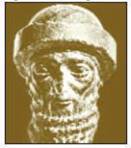 АБВГАБВГАБВГАБВДАБВАБВГАБВГАБВГАБВГАБВГ